SREDA, 15. 4. 2020 TJA 8 (skupina Ahačič: Anan, Ana, Matic, Gaj, Ermin, Kristjan, Anja, Ema, Matija, Jaka, Eldar, Anel) Najprej preglejte nalogo v delovnem zvezku: 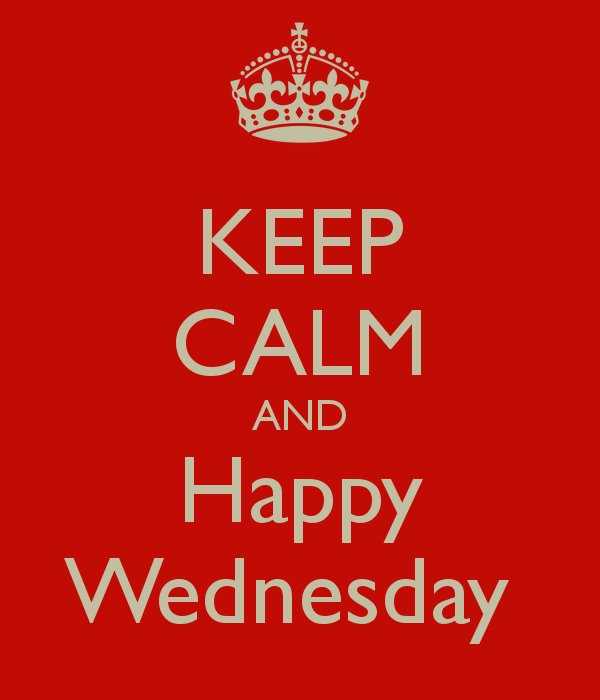 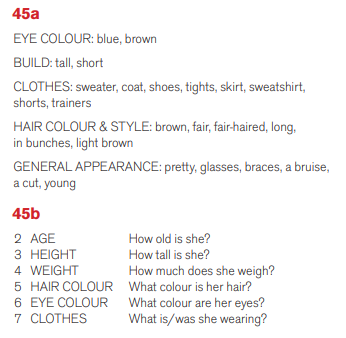 Še vedno opisujemo ljudi. Pogledali smo oblačila in zunanjost, danes se bomo naučili opisati še značaj.CHARACTER (Značaj)  (naslov v zvezku)Zapis v zvezek:Kadar opisujemo značaj človeka, uporabljamo vprašalnico What are you like? (Kakšen si po značaju?)What is he/she like? (Kakšen/Kakšna je po značaju?).Naredi še spodnje naloge.1. Prepiši pridevnike, ki opisujejo značaj osebe, in jih prevedi v slovenščino.2. Odgovori na vprašanja. Izberi 5 vprašanj.What are you like?What do you like doing in your free time?What are you good at?What are you bad at?What are you frightened of?What can you do better this year?What’s your favourite class at school?  Why?What type of music are you into? Why?Which famous person do you like? Why?What do you like and dislike about spring? What are you really looking forward to this year?What do you hope to do this year?3. Kahoot challenge: Kviz reši do petka, 17. 4. 2020.Character - adjectives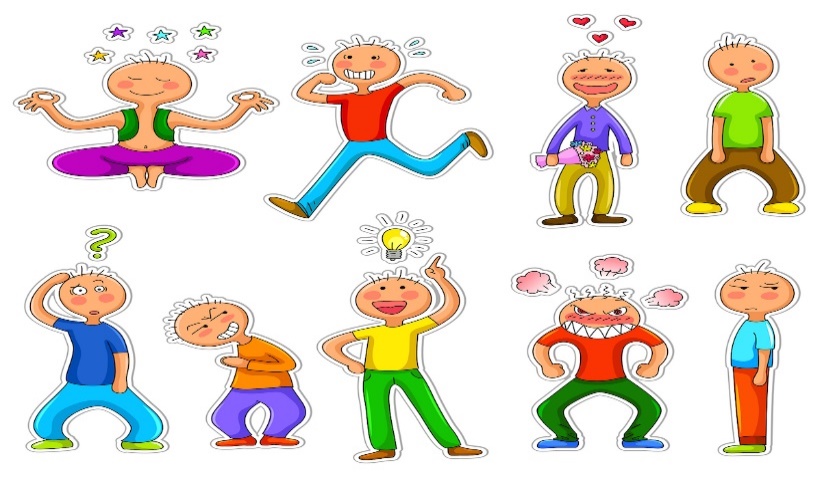 CALM /EASY GOING/ RELAXED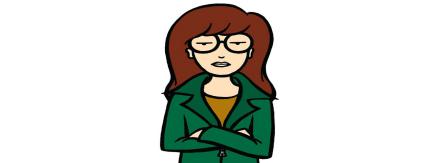 SERIOUS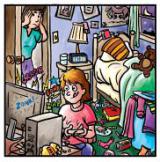 UNTIDY/ MESSY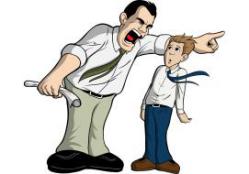 BOSSY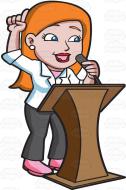 BRAVE 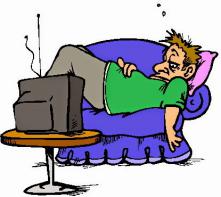 LAZY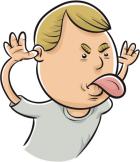 RUDE 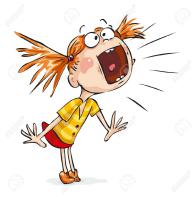 NOISY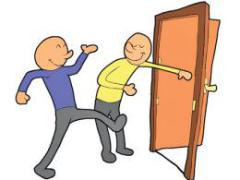 POLITE 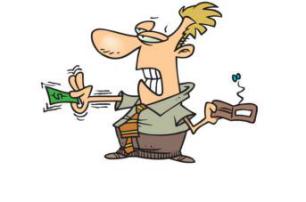 MEAN /SELFISH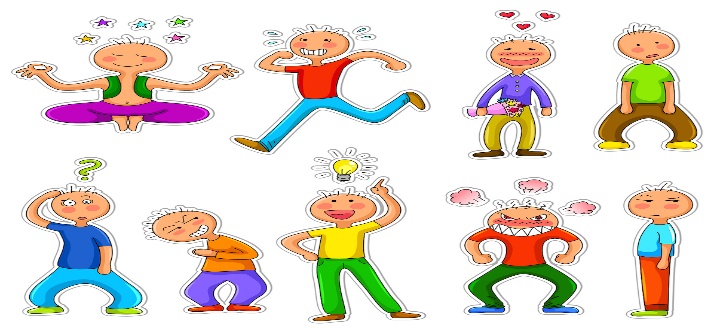 CLEVER/ SMART/ INTELLIGENT / WISE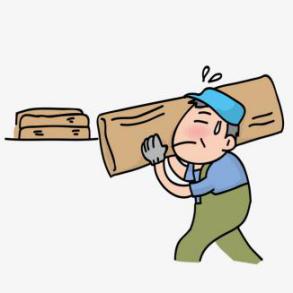 HARDWORKING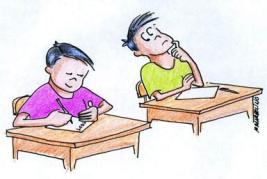 DISHONEST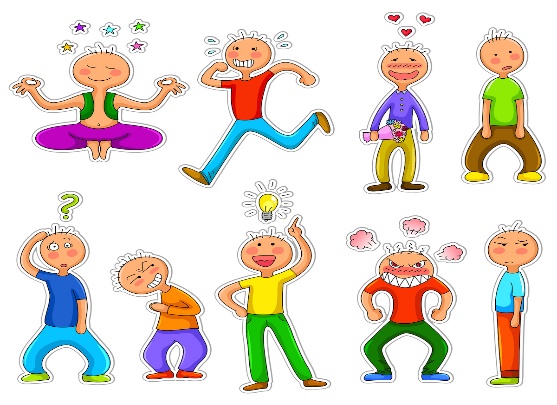 SPORTY/ 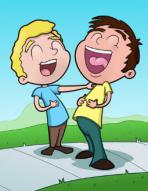 FUNNY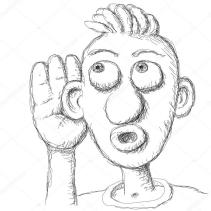 NOSY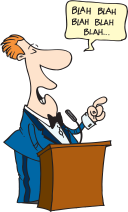 BORING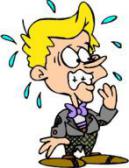 NERVOUS 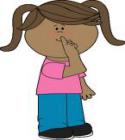 QUIET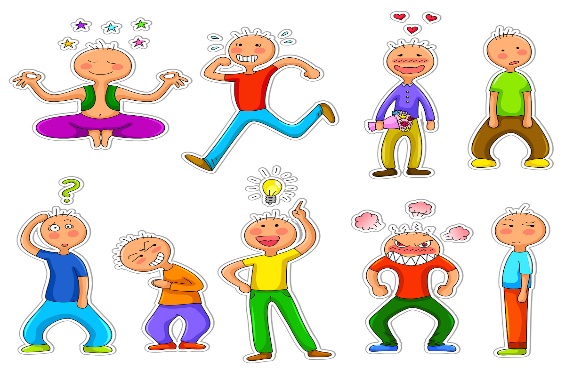 IMPATIENT 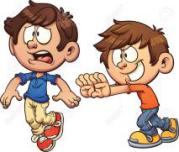 MEAN/CRUEL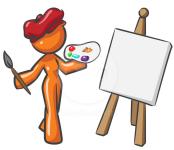 CREATIVE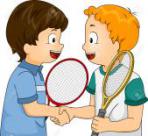 NICE/ FRIENDLY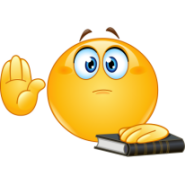 HONEST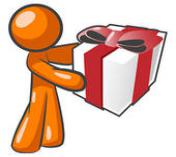 GENEROUS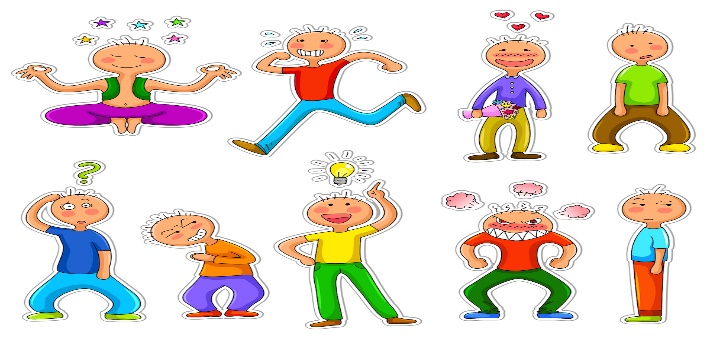 SILLY 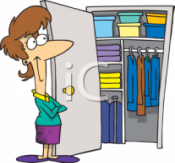 ORGANZED/ TIDY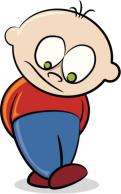 SHY